TEMARIO EXAMEN7mos y 8vos básicos:Figuras rítmicas vistas en clases:BlancaNegraCorchea (doble corcheas)Y semicorchea (cuartinas de semicorchea).Percusión de series de 4 pulsos, incluyendo solo las figuras vistas en clases.Percusión de dos series distintas de forma simultánea de 4 pulsos, incluyendo solo las figuras vistas en clases.El examen consiste en dos ítems: Percutir dos de las siguientes series rítmicas de 4 pulsos, elegida por el docente. 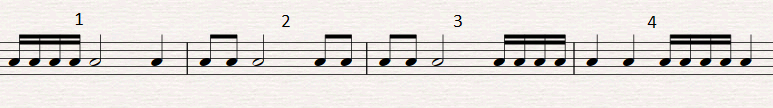 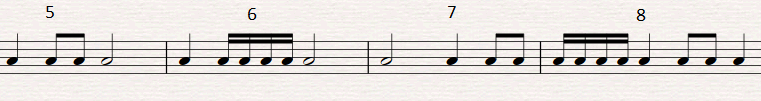 Percutir una de las siguientes series rítmicas dobles. 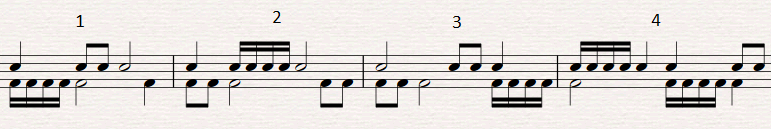 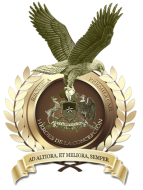 